Mommy & Me Rules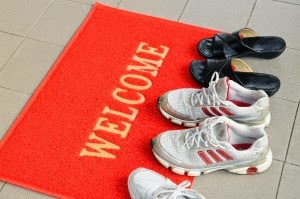 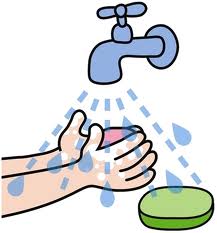 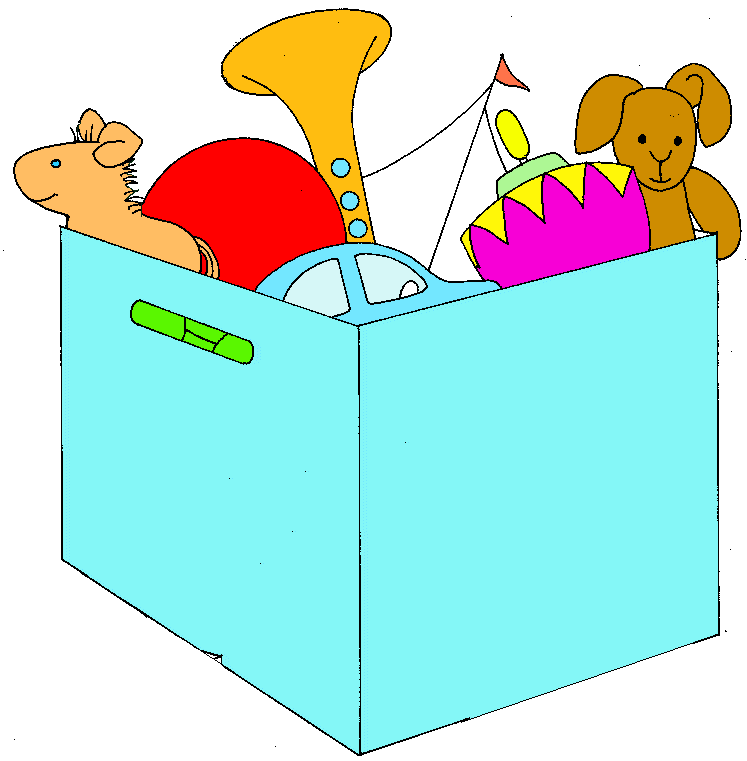 